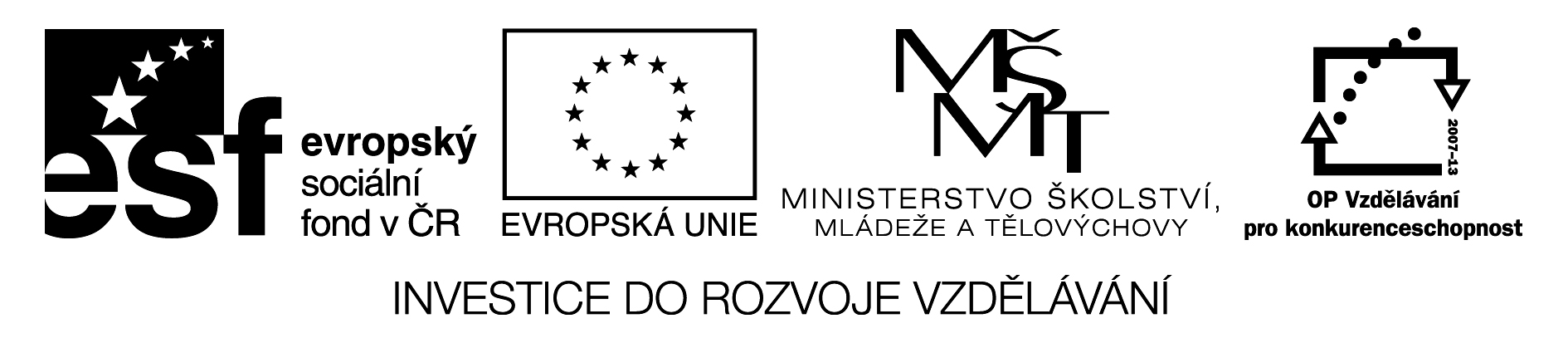 Факты о РоссииРоссийская ФедерацияСоедини чешские слова с русскими и с их содержанием.Дополни названия соседних государств и морей, которые омывают границы РФ.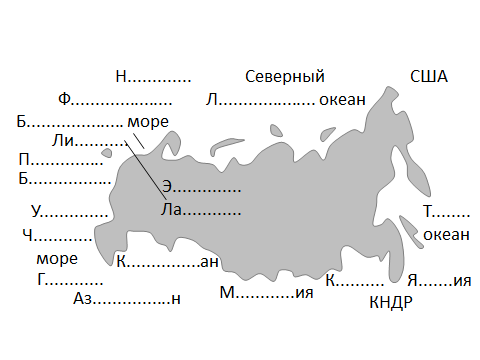 Тихий океан, Балтийское море, Северный Ледовитый океан, Чёрное море, Япония, Норвегия, Эстония, Китай, Польша, Финляндия, Монголия, Литва, Казаястан, Латвия, Азербайджан, , Грузия, Белоруссия, Украина, Соединённые Штаты Америки-США, Корейская Народно-демократическая Республика-КНДРРешениеСоедини чешские слова с русскими и с их содержанием.Дополни названия соседних государств и морей, которые омывают границы РФ.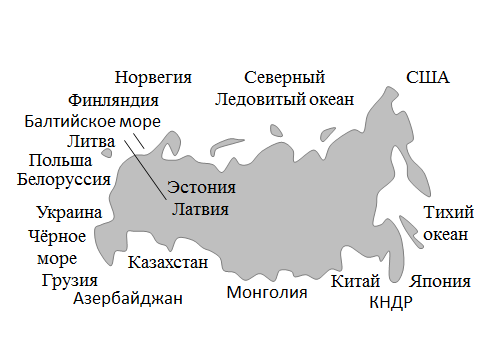 Тихий океан, Балтийское море, Северный Ледовитый океан, Чёрное море, Япония, Норвегия, Эстония, Китай, Польша, Финляндия, Монголия, Литва, Казаястан, Латвия, Азербайджан, , Грузия, Белоруссия, Украина, Соединённые Штаты Америки-США, Корейская Народно-демократическая Республика-КНДРCitace:HLAVÁČEK, A., HŘÍBKOVÁ, R., 2004. Ruský jazyk v kostce. Konverzační témata reálie. Havlíčkův Brod: Fragment. ISBN 80-7200-893-5.FRANTA, M., IVANOVA, M. a kol., 2008. Ruština. Otázky & Odpovědi, Nejen k maturitě. Dubicko: INFOA. ISBN 978-80-7240-608-1.Википедия - Свободная энциклопедия, 2013. Россия [online].  15. 3. 2013 [cit. 16. 3. 2013]. Dostupné z WWW: <http://ru.wikipedia.org/wiki/Россия>.NázevRuské reálie – Ruská federacePředmět, ročníkRuský jazyk, 2. – 4. ročníkTematická oblastRuské reálieAnotacePracovní list slouží žákům jako poznámky ke studiu v návaznosti na výkladovou prezentaci o Ruské federaci a nebo jako zpětná vazba pro žáka i učitele. Obsahuje i řešení. Klíčová slovaRuská federace, rozloha, poloha, státní symboly, administrativní členění, sousední státy, hranice území.AutorMgr. Marcela BarvířováDatum13. 3. 2013ŠkolaGymnázium Jana Opletala, Litovel, Opletalova 189ProjektEU peníze středním školám, reg. č.: CZ.1.07/1.5.00/34.0221РелигияPočet obyvatelРусскийОфициальный языкRozlohaКрасный со золотым двуглавым орломФлагÚřední jazykМоскваВалютаHlavní městoРоссийский рубль Форма правленияStátní zřízeníФедеративная республикаПрезидентStátní znakТри полосы - белая, синяя и  краснаяСтолицаMěna143 млн человекГербNáboženství17 млн ​​км2ТерриторияPrezidentПравославныеНаселениеVlajkaВладимир ПутинРелигияNáboženstvíПравославныеОфициальный языкÚřední jazykРусскийФлагVlajkaТри полосы - белая, синяя и  краснаяВалютаMěnaРоссийский рубль Форма правленияStátní zřízeníФедеративная республикаПрезидентPrezidentВладимир ПутинСтолицаHlavní městoМоскваГербStátní znakКрасный со золотым двуглавым орломТерриторияRozloha17 млн ​​км2НаселениеPočet obyvatel143 млн человек